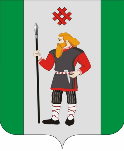 ДУМА КУДЫМКАРСКОГО МУНИЦИПАЛЬНОГО ОКРУГАПЕРМСКОГО КРАЯПЕРВЫЙ СОЗЫВР Е Ш Е Н И Е28.12.2022												№ 93О ликвидации Управления образования администрации Кудымкарского муниципального округа Пермского края как юридического лицаНа основании статьи 41 Федерального закона от 06 октября 2003 г. № 131-ФЗ «Об общих принципах организации местного самоуправления в Российской Федерации», статей 61 – 64 Гражданского кодекса Российской Федерации, частей 4–5 статьи 4 Закона Пермского края от 27 января 2022 г. № 40-ПК «Об образовании нового муниципального образования Кудымкарский муниципальный округ Пермского края», Дума Кудымкарского муниципального округа Пермского краяРЕШАЕТ:1. Ликвидировать Управление образования администрации Кудымкарского муниципального округа Пермского края, ИНН 5981008092, юридический адрес: 619545, Пермский край, район Кудымкарский, с. Пешнигорт, ул. Голева, д. 16;почтовый адрес: 619000, Пермский край, г. Кудымкар, ул. Пермяцкая, д. 47. 2. Утвердить прилагаемые:2.1. Положение о ликвидационной комиссии Управления образования администрации Кудымкарского муниципального округа Пермского края;2.2. План ликвидационных мероприятий Управления образования администрации Кудымкарского муниципального Пермского края;2.3. Состав ликвидационной комиссии Управления образования администрации Кудымкарского муниципального округа Пермского края.3. Ликвидационной комиссии осуществить в соответствии с законодательством Российской Федерации юридические и организационные мероприятия, связанные с ликвидацией Управления образования администрации Кудымкарского муниципального округа Пермского края в порядке и сроки, установленные планом ликвидационных мероприятий.4. Опубликовать настоящее решение в средстве массовой информации «Официальный сайт муниципального образования «Городской округ – город Кудымкар».5. Настоящее решение вступает в силу со дня его принятия.Председатель ДумыКудымкарского муниципального округаПермского края                                                                                          М.А. ПетровУТВЕРЖДЕНОрешением Думы Кудымкарского муниципального округа Пермского края от 28.12.2022 № 93ПОЛОЖЕНИЕо ликвидационной комиссии Управления образования администрации Кудымкарского муниципального округа Пермского края 1. Общие положения1.1. Настоящее Положение разработано в соответствии с Федеральным законом от 06 октября 2003 г. № 131-ФЗ «Об общих принципах организации местного самоуправления в Российской Федерации», Гражданским кодексом Российской Федерации, Законом Пермского края от 27 января 2022 г. № 40-ПК «Об образовании нового муниципального образования Кудымкарский муниципальный округ Пермского края».1.2. Настоящее Положение определяет порядок формирования ликвидационной комиссии, ее функции, порядок работы и принятия решений, а также правовой статус членов ликвидационной комиссии.1.3. Ликвидационная комиссия – лица, уполномоченные Думой Кудымкарского муниципального округа Пермского края, обеспечивающие реализацию полномочий по управлению делами ликвидируемого Управления образования администрации Кудымкарского муниципального округа Пермского края в течение всего периода его ликвидации (далее – ликвидационная комиссия).1.4. Ликвидация Управления образования администрации Кудымкарского муниципального округа Пермского края считается завершенной, а учреждение прекратившим существование после внесения об этом записи в Единый государственный реестр юридических лиц в порядке, установленным Федеральным законом от 8 августа 2001 г. № 129-ФЗ «О государственной регистрации юридических лиц и индивидуальных предпринимателей».2. Формирование и полномочия ликвидационной комиссии2.1. Решением Думы Кудымкарского муниципального округа Пермского края назначается персональный состав ликвидационной комиссии.2.2. С момента назначения ликвидационной комиссии к ней переходят полномочия по управлению делами Управления образования администрации Кудымкарского муниципального округа Пермского края.2.3. С целью управления делами ликвидируемого Управления образования администрации Кудымкарского муниципального округа Пермского края в течение всего периода его ликвидации на ликвидационную комиссию возлагаются следующие полномочия:2.3.1. В сфере правового обеспечения:организация юридического сопровождения деятельности ликвидируемого Управления образования администрации Кудымкарского муниципального округа Пермского края, проведение правовой экспертизы актов, принимаемых ликвидационной комиссией, выступление в суде от имени Управления образования администрации Кудымкарского муниципального округа Пермского края.2.3.2. В сфере документационного обеспечения:координация документационного обеспечения и формирование архивных фондов.2.3.3. В сфере кадрового обеспечения:администрирование процессов и документооборота по учету и движению кадров, представлению документов по персоналу в государственные органы и иные организации.2.4. Ликвидационная комиссия осуществляет и иные полномочия, установленные действующим законодательством.2.5. При исполнении полномочий ликвидационная комиссия обязана действовать добросовестно и разумно в интересах ликвидируемого Управления образования администрации Кудымкарского муниципального округа Пермского края, а также его кредиторов и руководствоваться действующим законодательством, планом ликвидационных мероприятий и настоящим Положением.3. Порядок работы ликвидационной комиссии3.1. Ликвидационная комиссия обеспечивает реализацию полномочий по управлению делами ликвидируемого Управления образования администрации Кудымкарского муниципального округа Пермского края в течение всего периода его ликвидации согласно действующему законодательству, плану ликвидационных мероприятий и настоящему Положению.3.2. Ликвидационная комиссия решает все вопросы на своих заседаниях, собираемых по мере необходимости.3.3. Заседание ликвидационной комиссии является правомочным, если на заседании имеется кворум.Кворумом для проведения заседания ликвидационной комиссии является присутствие половины от числа членов ликвидационной комиссии.3.4. При решении вопросов каждый член ликвидационной комиссии обладает одним голосом.Передача голоса одним членом ликвидационной комиссии другому члену ликвидационной комиссии не допускается.3.5. Решения ликвидационной комиссии утверждаются простым большинством голосов присутствующих на заседании членов ликвидационной комиссии. При равенстве голосов голос председателя ликвидационной комиссии является решающим.3.6. Все заседания ликвидационной комиссии проводятся в очной форме. На заседаниях ликвидационной комиссии ведется протокол.Протокол заседания ликвидационной комиссии составляется не позднее 3 дней со дня проведения заседания.В протоколе указываются:- место и время проведения заседания;- лица, присутствующие на заседании; - повестка дня заседания;- вопросы, поставленные на голосование, и итоги голосования по ним;- принятые решения.Протокол заседания ликвидационной комиссии подписывается председателем ликвидационной комиссии и секретарем ликвидационной комиссии.3.7. Председатель ликвидационной комиссии:3.7.1. организует работу по ликвидации Управления образования администрации Кудымкарского муниципального округа Пермского края;3.7.2. является единоличным исполнительным органом Управления образования администрации Кудымкарского муниципального округа Пермского края, действует на основе единоначалия;3.7.3. действует без доверенности от имени Управления образования администрации Кудымкарского муниципального округа Пермского края;3.7.4. распоряжается имуществом Управления образования администрации Кудымкарского муниципального округа Пермского края в порядке и пределах, установленных законодательством Российской Федерации, нормативными актами Пермского края, муниципальными правовыми актами;3.7.5. обеспечивает своевременную уплату учреждением в полном объеме всех установленных действующим законодательством налогов, сборов и обязательных платежей;3.7.6. представляет отчетность в связи с ликвидацией Управления образования администрации Кудымкарского муниципального округа Пермского края в порядке и сроки, установленные законодательством Российской Федерации;3.7.7. представляет на утверждение промежуточный ликвидационный баланс и ликвидационный баланс;3.7.8. решает иные вопросы, связанные с ликвидацией Управления образования администрации Кудымкарского муниципального округа Пермского края, в соответствии с действующим законодательством Российской Федерации, планом ликвидационных мероприятий и настоящим Положением.3.8. Член ликвидационной комиссии:3.8.1. добросовестно и разумно исполняет свои обязанности, обеспечивает выполнение установленных для ликвидации Управления образования администрации Кудымкарского муниципального округа Пермского края мероприятий согласно действующему законодательству Российской Федерации, плану ликвидационных мероприятий и настоящему Положению;3.8.2. представляет председателю ликвидационной комиссии отчеты о деятельности в связи с ликвидацией Управления образования администрации Кудымкарского муниципального округа Пермского края;3.8.3. решает иные вопросы, отнесенные законодательством Российской Федерации к компетенции члена ликвидационной комиссии.3.9. В период временного отсутствия председателя ликвидационной комиссии его полномочия исполняет член ликвидационной комиссии на основании решения председателя.3.10. Документы, исходящие от имени ликвидационной комиссии, подписываются ее председателем.3.11. Секретарь ликвидационной комиссии организует ведение протоколов ее заседаний и оформление решений, принятых ликвидационной комиссией.3.12. Член ликвидационной комиссии несет ответственность за причиненный ущерб учреждению.3.13. Член ликвидационной комиссии может быть привлечен к гражданской, административной и уголовной ответственности в случаях, предусмотренных действующим законодательством Российской Федерации.УТВЕРЖДЁН:решением Думы Кудымкарского муниципального округа Пермского края от 28.12.2022 № 93ПЛАНликвидационных мероприятий Управления образования администрации Кудымкарского муниципального округа Пермского краяУТВЕРЖДЁН:решением Думы Кудымкарского муниципального округа Пермского края от 28.12.2022 № 93СОСТАВ ликвидационной комиссии Управления образования администрации Кудымкарского муниципального округа Пермского краяПредседатель ликвидационной комиссии:Корниенко Анна СтепановнаЧлены ликвидационной комиссии:Романова Ольга Александровна (по согласованию)Кольчурина Галина Ивановна (по согласованию)№ п/пМероприятиеСроки (прогнозные)Сроки (прогнозные)Дополнительная информация№ п/пМероприятиеСобытиеКалендарная датаДополнительная информация1.Принятие решения о ликвидации Управления образования администрации Кудымкарского муниципального округа Пермского края, формирование ликвидационной комиссии, назначение председателя ликвидационной комиссииЗаседание Думы Кудымкарского муниципального округа Пермского края28.12.2022Ст. ст. 61-64 ГК РФ;Федеральный закон от 06.10.2003 № 131-ФЗ «Об общих принципах организации местного самоуправления в Российской Федерации»;Закон Пермского края от 27.01.2022 № 40-ПК «Об образовании нового муниципального образования Кудымкарский муниципальный округ Пермского края»2.Уведомление в письменной форме налогового органа о принятии решения о ликвидации Управления образования администрации Кудымкарского муниципального округа Пермского края, о формировании ликвидационной комиссииВ течение 3-х рабочих дней после даты принятия решения о ликвидацииНе позднее 01.01.2023Приказ ФНС России от 31.08.2020 № ЕД-7-14/617@ «Об утверждении форм и требований к оформлению документов, представляемых в регистрирующий орган при государственной регистрации юридических лиц, индивидуальных предпринимателей и крестьянских (фермерских) хозяйств» (форма № Р15016)(Зарегистрировано в Минюсте России 15.09.2020 № 59872);Ст. 9 Федерального закона от 08.08.2001 № 129-ФЗ «О государственной регистрации юридических лиц и индивидуальных предпринимателей»;Регистрирующий орган вносит в ЕГРЮЛ запись о том, что юридическое лицо находится в процессе ликвидации2.1Уведомление в ЕФРСФДЮЛВ течение 3-х рабочих дней после даты принятия решения о ликвидацииНе позднее 01.01.2023Ст.7 Федерального закона от 08.08.2001 №129-ФЗ «О государственной регистрации юридических лиц и индивидуальных предпринимателей»3.Публикация сообщения о ликвидации Управления образования администрации Кудымкарского муниципального округа Пермского края и о порядке и сроке заявления требований его кредиторами в журнале Вестник государственной регистрациидо 26.01.2023п. 1 Приказа ФНС РФ от 16.06.2006 № САЭ-3-09/355@ «Об обеспечении публикации и издания сведений о государственной регистрации юридических лиц в соответствии с законодательством Российской Федерации о государственной регистрации» (Зарегистрировано в Минюсте России 04.07.2006 № 8001)4.Принятие мер по выявлению дебиторов и кредиторов Управления образования администрации Кудымкарского муниципального округа Пермского края, письменное уведомление их о предстоящей ликвидации, принятие мер к получению дебиторской задолженности в порядке и сроки, установленные действующим законодательствомНе менее двух месяцев с момента опубликования сообщения о ликвидации в журнале Вестник государственной регистрации27.03.2023Ликвидационная комиссия принимает меры к выявлению кредиторов и получению дебиторской задолженности, а также письменно уведомляет кредиторов о ликвидации юридического лица (ст. 63 ГК РФ)5.Выявление постоянных контрагентов, с которыми заключены долгосрочные договоры и уведомление их в письменной форме о предстоящей ликвидации27.03.20236.Проведение инвентаризации имуществадо 01.05.2023Методические указания, утвержденные приказом Минфина России от 13.06.1995 № 497.Составление промежуточного ликвидационного балансаПосле окончания срока для предъявления требований кредиторами, не раньше, чем через 2 месяца с момента публикации сообщения о ликвидации в журнале Вестник государственной регистрациине ранее 31.03.2023Промежуточный ликвидационный баланс содержит сведения о составе имущества ликвидируемого юридического лица, перечне предъявленных кредиторами требований, а также о результатах их рассмотрения.Показатели промежуточного ликвидационного баланса подтверждаются результатами инвентаризации имущества, которая является условием достоверности данных бухгалтерского учета и бухгалтерской отчетности и носит обязательный характер (ст. 63 ГК РФ)8.Уведомление в письменной форме налогового органа о составлении промежуточного ликвидационного балансадо 05.04.2023Ст. 20 Федерального закона от 08.08.2001 № 129-ФЗ «О государственной регистрации юридических лиц и индивидуальных предпринимателей»9.Утверждение промежуточного ликвидационного баланса Управления образования администрации Кудымкарского муниципального округа Пермского краяПосле окончания срока для предъявления требований кредиторами, не раньше, чем через 2 месяца с момента публикации сообщения о ликвидации в журнале Вестник государственной регистрациидо 15.04.202310.Удовлетворение требований кредиторовПосле утверждения промежуточного ликвидационного балансадо 30.04.2023Выплата денежных сумм кредиторам ликвидируемого юридического лица производится ликвидационной комиссией в порядке очередности, установленной ст. 64 ГК РФ, в соответствии с промежуточным ликвидационным балансом, начиная со дня его утверждения11.Составление ликвидационного балансаПосле завершения расчетов с кредиторамидо 10.05.2023Ст. 63 ГК РФ12.Утверждение ликвидационного балансаПосле завершения расчетов с кредиторамидо 20.05.202313.Подача пакета документов с заявлением по форме Р15016 в налоговый орган для государственной регистрации в связи с ликвидацией Управления образования администрации Кудымкарского муниципального округа Пермского краядо 30.05.2023Перечень документов установлен ст. 21 Федерального закона от 08.08.2001 № 129-ФЗ «О государственной регистрации юридических лиц и индивидуальных предпринимателей»;Приказ ФНС России от 31.08.2020 № ЕД-7-14/617@ «Об утверждении форм и требований к оформлению документов, представляемых в регистрирующий орган при государственной регистрации юридических лиц, индивидуальных предпринимателей и крестьянских (фермерских) хозяйств» (форма № Р15016)(Зарегистрировано в Минюсте России 15.09.2020 № 59872)14.Составление сводной бюджетной и бухгалтерской отчетностиПо итогам ликвидационных мероприятийНа основании Инструкции о порядке составления и представления годовой, квартальной и месячной отчетности об исполнении бюджетов бюджетной системы Российской Федерации, утвержденной приказом Минфина России от 28.12.2010 № 191н15.Получение листа записи ЕГРЮЛ о ликвидации Управления образования администрации Кудымкарского муниципального округа Пермского краядо 06.06.2023Заявитель или представитель по доверенности16.Уничтожение печати, передача документов (произвести передачу документов постоянного и временного хранения согласно номенклатуре дел)до 15.06.2023